Уважаемые держатели"Дисконтной карты члена профсоюза"!СКИДКА 45%!!! АКАДЕМГОРОДОК24 мая 2022 в 19:00 ч. (вторник).ДУ СО РАН БАЛЕТ «ЖИЗЕЛЬ». Постановка Классического Национального Русского балетап/р В.Бутримовича. В сюжете балета "Жизель" показана нежная и вместе с тем мистическая история о молодой и наивной девушке, которая любит всем сердцем и уверена в ответных чувствах своего избранника Альберта. Но ее поклонник лесничий, открывает обман её возлюбленного,в результате чего она теряет рассудок и умирает,не выдержав предательства.Ряд 9 середина — 900 руб. (стоимость в кассах 1600 руб.).Билеты электронные.Для приобретения билетов вы направляете фотографию вашей дисконтной карты с указанием мероприятия и желаемым рядом на WhatsApp или Viber по тел. 8-912-908-11-11.Далее оплачиваете билеты на карту Сбербанка и после вам направляются электронные билеты.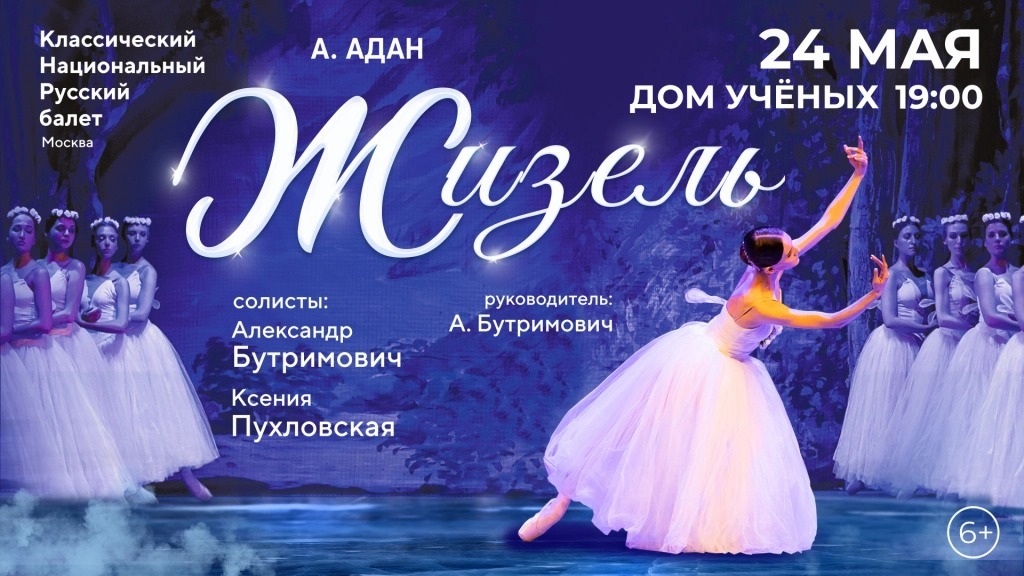 